            R O M Â N I A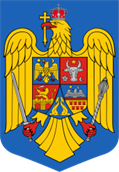   MINISTERUL AFACERILOR INTERNE  INSTITUŢIA PREFECTULUI – JUDEŢUL ARAD                       Nr. 6929/24.08.2023DECLARAŢIE PRIVIND ACCESIBILITATEAINSTITUȚIA PREFECTULUI – JUDEȚUL  ARAD  se angajează să asigure accesibilitatea site-ului web în conformitate cu Ordonanţa de urgenţă a Guvernului nr. 112/2018 privind accesibilitatea site-urilor web şi a aplicaţiilor mobile ale organismelor din sectorul public, aprobată prin Legea nr. 90/2019 (OUG nr. 112/2018).Prezenta declaraţie privind accesibilitatea este valabilă pentru:https://ar.prefectura.mai.gov.roAcest site web este pe deplin conform cu OUG nr. 112/2018 și cu standardul european EN 301 549 V1.1.2 (2015-04), respectiv v2.1.2 "Cerinţele privind accesibilitatea pentru achiziţiile publice de produse şi servicii TIC în Europa (2015-04)"..Elaborarea prezentei declaraţii privind accesibilitateaPrezenta declaraţie a fost elaborată la data 24.08.2023Declaraţia a fost revizuită ultima dată la -Feedback şi date de contact:                Cozma Lucian George – responsabil cu accesibilitatea site-ului web:email: lucian.cozma@prefecturaarad.rotel: 0722725081Date de contact ale autorităţii competente de aplicare a legii:Autoritatea pentru Digitalizarea României (ADR), Bd. Libertăţii nr. 14, Bucureşti, sector 5 e-mail: monitorizare.accesibilitateweb@adr.gov.roPREFECT,TOTH Csaba